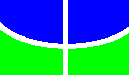 UnB – SAAINDICAÇÃO/MUDANÇA DE ORIENTADOR1 – Identificação do Aluno1 – Identificação do Aluno1 – Identificação do Aluno1 – Identificação do Aluno1 – Identificação do Aluno1 – Identificação do Aluno1 – Identificação do Aluno1 – Identificação do Aluno1 – Identificação do AlunoNomeNomeMatrícula/Matrícula/OpçãoOpçãoOpçãoEndereçoEndereçoCEPCEPFoneFoneFone2 – Solicitação2 – Solicitação2 – Solicitação2 – Solicitação2 – Solicitação2 – Solicitação2 – Solicitação2 – Solicitação2 – SolicitaçãoIndicação de OrientadorIndicação de OrientadorIndicação de OrientadorIndicação de OrientadorIndicação de OrientadorIndicação de OrientadorIndicação de OrientadorNomeNomeNomeMatrículaMatrículaMatrículaMatrículaDepartamentoDepartamentoDepartamentoCienteCienteCienteCienteEm caso de mudança de Orientador, indicar o PropostoEm caso de mudança de Orientador, indicar o PropostoEm caso de mudança de Orientador, indicar o PropostoEm caso de mudança de Orientador, indicar o PropostoEm caso de mudança de Orientador, indicar o PropostoEm caso de mudança de Orientador, indicar o PropostoEm caso de mudança de Orientador, indicar o PropostoNomeNomeNomeMatrículaMatrículaMatrículaMatrículaDepartamentoDepartamentoDepartamentoCienteCienteCienteCienteJustificativaJustificativaJustificativaJustificativaJustificativaJustificativaJustificativaAutenticaçãoAutenticaçãoAutenticaçãoAutenticaçãoAutenticaçãoAutenticaçãoAutenticaçãoAluno 	/	/ 	Data	AssinaturaAluno 	/	/ 	Data	AssinaturaAluno 	/	/ 	Data	AssinaturaAluno 	/	/ 	Data	AssinaturaAluno 	/	/ 	Data	AssinaturaAluno 	/	/ 	Data	AssinaturaAluno 	/	/ 	Data	AssinaturaO pronunciamento da CCC-PG respectiva, será necessário para Pós-Graduação em caso de mudança de orientador.O pronunciamento da CCC-PG respectiva, será necessário para Pós-Graduação em caso de mudança de orientador.O pronunciamento da CCC-PG respectiva, será necessário para Pós-Graduação em caso de mudança de orientador.O pronunciamento da CCC-PG respectiva, será necessário para Pós-Graduação em caso de mudança de orientador.O pronunciamento da CCC-PG respectiva, será necessário para Pós-Graduação em caso de mudança de orientador.O pronunciamento da CCC-PG respectiva, será necessário para Pós-Graduação em caso de mudança de orientador.O pronunciamento da CCC-PG respectiva, será necessário para Pós-Graduação em caso de mudança de orientador.3 – CCC-PG/CDS3 – CCC-PG/CDS3 – CCC-PG/CDS3 – CCC-PG/CDS3 – CCC-PG/CDS3 – CCC-PG/CDS3 – CCC-PG/CDS3 – CCC-PG/CDS3 – CCC-PG/CDSDeferido	Indeferido	Outro (especificar)Deferido	Indeferido	Outro (especificar)Deferido	Indeferido	Outro (especificar)Deferido	Indeferido	Outro (especificar)Deferido	Indeferido	Outro (especificar)Deferido	Indeferido	Outro (especificar)Deferido	Indeferido	Outro (especificar) 	/	/ 	Data	Ass/Carimbo Presidente da CCC-PG 	/	/ 	Data	Ass/Carimbo Presidente da CCC-PG 	/	/ 	Data	Ass/Carimbo Presidente da CCC-PG 	/	/ 	Data	Ass/Carimbo Presidente da CCC-PG 	/	/ 	Data	Ass/Carimbo Presidente da CCC-PG 	/	/ 	Data	Ass/Carimbo Presidente da CCC-PG 	/	/ 	Data	Ass/Carimbo Presidente da CCC-PG4 – Autenticação – SAA4 – Autenticação – SAA4 – Autenticação – SAA4 – Autenticação – SAA4 – Autenticação – SAA4 – Autenticação – SAA4 – Autenticação – SAA4 – Autenticação – SAA4 – Autenticação – SAAComunicação Postal 	/	/ 		 	Data	AssinaturaCodificado 	/	/ 		 	Data	AssinaturaCodificado 	/	/ 		 	Data	AssinaturaCodificado 	/	/ 		 	Data	AssinaturaCodificado 	/	/ 		 	Data	AssinaturaCodificado 	/	/ 		 	Data	AssinaturaCodificado 	/	/ 		 	Data	Assinatura